Муниципальное автономное дошкольное образовательное учреждение муниципального образования «город Бугуруслан»«Детский сад комбинированного вида №22»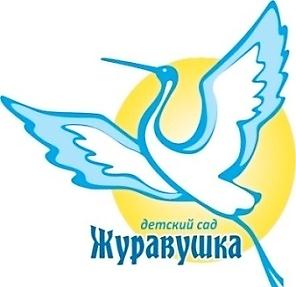 КОНСПЕКТ ОБРАЗОВАТЕЛЬНОЙ ДЕЯТЕЛЬНОСТИ«РУССКАЯ МАТРЕШКА»Образовательная область: «Познавательное развитие»Форма организации деятельности: образовательная деятельность Возрастная группа: старшая (5-6 лет)Городницкая Наталья Викторовнавоспитатель высшей квалификационной категорииБугуруслан - 2021 СОДЕРЖАНИЕ1.ПОЯСНИТЕЛЬНАЯ ЗАПИСКАВ современном образовании остро стоит задача воспитания творческой личности, подготовленной к стабильному решению нестандартных задач в различных областях деятельности. Одна из задач воспитания и обучения в дошкольном образовательном учреждении - воспитание нового поколения детей, обладающих высоким творческим потенциалом. Но проблема заключается не в поиске одарённых, гениальных детей, а целенаправленном формировании творческих способностей, развитии нестандартного видения мира, нового мышления. Сегодня процесс обучения – это не готовый конспект, а поиск и сотворчество, при котором дети учатся планировать, делать выводы, приобретают новые знания. Как же организовать образовательный процесс, чтобы создать оптимальные условия для успешности ребёнка без ущерба для здоровья?                                                                     В настоящее время, одной из таких инновационных форм работы с детьми является технология ТРИЗ (теория решения изобретательских задач), целью которой является формирование у детей творческого мышления.Основная задача педагога – подготовка подрастающего поколения к жизни в завтрашнем дне. ТРИЗ технология способствует формированию творчески активной личности, обладающей способностью эффективно и нестандартно решать жизненные проблемы, закладывается в дошкольном возрасте.2.Образовательная деятельность в детском саду (конспект занятия)№РазделСтр.I.Пояснительная записка3II.Конспект образовательной деятельности7ОРГАНИЗАЦИОННАЯ ИНФОРМАЦИЯОРГАНИЗАЦИОННАЯ ИНФОРМАЦИЯОРГАНИЗАЦИОННАЯ ИНФОРМАЦИЯ1.Ф.И.О. педагогаГородницкая Наталья Викторовна2.Доминирующая образовательная областьПознавательное развитие3.Вид деятельности детейКоммуникативнаяПознавательно - исследовательскаяМузыкальнаяИзобразительнаяИгроваяЧтение художественной литературы4.Форма организацииОбразовательная деятельность МЕТОДИЧЕСКАЯ ИНФОРМАЦИЯМЕТОДИЧЕСКАЯ ИНФОРМАЦИЯМЕТОДИЧЕСКАЯ ИНФОРМАЦИЯ1.Тема образовательной деятельностиРусская матрешка2.Методы и приемы реализации содержания занятияПриемы постановки целей и мотивации деятельности детей: - Создание проблемной ситуации.- Создание мотива для деятельности детей- Определение цели.Приемы активизации деятельности детей в процессе НОД: -дидактические игрыПриемы организации практической деятельности детей:- создание собственной матрешкиПриемы поддержания интереса у детей:- музыкальное сопровождение - чередование видов деятельности.Приемы оценки и самооценки:- словесное поощрение в ходе ОД;- самоанализ.3.Интеграция образовательных областейСоциально - коммуникативное: игра «Да-нет», игра «Веселая карусель»Познавательное: рассказ о матрешки, заполнение морфологической таблицы, игра «Системный оператор»Художественно-эстетическое: игра «Волшебные дорожки» слушание песни «Русские матрешки», самостоятельная деятельность детей в мастерской.Физическое: физминутка «Дружные матрешки», гимнастика для глаз «Русские матрешки»4.Возрастная группа:Старшая группа (5-6 лет)5.Цель:Активизировать знания детей о декоративно прикладном искусстве через развитие творческого мышления и познавательной активности 6.Задачи:- Способствовать расширению и углублению представлений о матрешке, как предмете народного творчества - способствовать формированию способности анализировать действия объекта с учётом временной шкалы (прошлое, настоящее, будущее)- развивать умение находить нестандартные подходы к решению поставленных задач.- формировать связную монологическую речь с использованием самостоятельно созданных схем рассказа;- развивать коммуникативные навыки, умение слушать собеседника и общаться в группе, в коллективе; 7.Планируемые результаты:- ребенок владеет диалогической речью и конструктивными способами взаимодействия с детьми и взрослыми (договаривается, задает вопросы и отвечает на них, распределяет действия при сотрудничестве);- ребенок способен к аргументированным суждениям;- ребенок способен самостоятельно действовать в различных видах детской деятельности; в случаях затруднений обращается за помощью к взрослому.8.Организация среды для проведения занятия (образовательной деятельности)Центр познавательной активности: ноутбук, проектор, презентации «Рассказ о матрешке», гимнастика для глаз «Русская матрешка», дидактические игры «Волшебный поясок», «Волшебный экран»Цент игры: сундучок, матрешка.Центр творчества: игра «Волшебные дорожки», шаблоны матрешек, цветы и листья из флиза разные по цвету, форме, фломастеры и карандаши.9.Подготовка к образовательной деятельности на занятии в режимные моменты- проведение игр «Да-нетка», «Системный оператор», «Волшебные дорожки», «Веселая карусель»- подготовка шаблонов матрешек,  цветов и листьев.КОНСПЕКТ ЗАНЯТИЯ КОНСПЕКТ ЗАНЯТИЯ КОНСПЕКТ ЗАНЯТИЯ 30 мин.I.Вводная частьСоздание проблемной ситуации.Создание мотива для деятельности детейОпределение цели7 мин.1.1Введение в тему (создание проблемной ситуации)Воспитатель (вносит шкатулку): Посмотрите, что это?Дети: Шкатулка, сундучок.Воспитатель: Её подарила мне моя бабушка и дала такой наказ: (звучит запясь голоса) «Вот тебе, внученька, шкатулка, а в ней диво дивное, диво чудесное и расписное. Мне его моя матушка, прабабушка твоя, оставила, береги его!». Я и берегу ее!1.2Мотивация деятельности детейВоспитатель: Хотите узнать, что в ней?1.3Целеполагание (с помощью педагога дети формулируют цель своей деятельности или принимают цель педагога)Игра «Да-нет» (с волшебным пояском на котором разные картинки в т.ч. матрешка) 
Воспитатель: Поможет нам в этом игра «Волшебный поясок». Вы можете мне задавать только те вопросы, на которые я смогу отвечать да или нет.Дети: Это животное? (нет)Дети: Это съедобное? (нет)Дети: Это игрушка? (да)Дети: Она пластмассовая? (нет)Дети: Она деревянная? (да)Дети: Она разноцветная? (да)Дети: Это матрешка. (да)дети отгадывают, воспитатель достаѐт из шкатулки матрѐшкуII.Основная часть:20 мин.2.1Актуализация ранее приобретенных знанийВоспитатель: 
Алый шелковый платочек,
Яркий сарафан в цветочек,
Упирается рука в деревянные бока.
А внутри секреты есть:
Может три, а может шесть.
Разрумянилась немножко
Наша….
Дети: русская матрешка!
Воспитатель: Конечно, матрешка! Давайте еѐ внимательно рассмотрим, а
поможет нам в этом игра «Веселая  карусель»
Игра «Веселая карусель»Пособие представляет собой круг из ткани, на котором расположены по краю 9 кругов значков признаков и в центре 1 круг для объекта. Проводится с подгруппой детей. Воспитатель: Для игры нужно 5 человек. Вы встаете по кругу. Мы начинаем считать: 1,2,3-беги. Как только я скажу: 1,2,3- замри. Вы останавливаетесь и по очереди отвечаете на вопрос карточки-признака:Дети:  -Матрешка, какого цвета? (разноцветная)- Матрешка, какой ты формы? (овальная)- Матрешка, что с тобой делают? (играют)- Матрешка какая ты по рельефу? (гладкая)- Матрешка, из какого материала ты сделана? (из дерева)- Матрешка, какого ты размера? (большая)- Матрешка, из каких частей ты состоишь? (верхняя и нижняя)- Матрешка, какая ты по весу? (легкая)- Матрешка, какая ты по запаху? (деревом, лаком)2.2Добывание (сообщение и приятие) нового знанияВоспитатель: Молодцы, хотите, научиться составлять загадки про матрешек? Пройдем к таблице.
У нас есть объект (матрешка) и таблица, а также имена
признаков по которым мы будем описывать матрѐшку.
Какая матрешка по цвету? (разноцветная,, пестрая, яркая)
Какая матрешка по рельефу? (гладкая)
Из какого материала она сделана? (деревянная)
Давайте, заполним строчки таблицы, что может быть таким же? Что бывает таким же?
Разноцветная.- Что бывает таким же? (цветы, радуга…)
Гладкая-Что бывает таким же? (арбуз, мяч стол …)
Деревянная.- Что бывает таким же? (сундук, бочка, лавочка и т.д.

Воспитатель: первую загадку составлю я.Разноцветная, как резинки,-
Гладкая как лист,
Деревянная, как бочкаВоспитатель: Кто хочет попробовать еще? (Дети составляют загадки по аналогии)
Давайте отдохнѐм- все вы будите красивыми , румяными матрѐшками.
(1,2,3,- повернись и в матрѐшек превратись)
Физкультминутка.
Хлопают в ладоши дружные матрѐшки. (хлопают)
На ногах сапожки топают матрѐшки. (топают)
Влево, вправо наклонись, (наклоны влево, вправо)
Всем знакомым поклонись. (дети кланяются)
(1,2,3,- повернись и в ребяток превратись)
Воспитатель: Хотите узнать, как появилась Матрешка? (Присаживайтесь на стульчики)
Презентация «Сказка про матрѐшку»Давным-давно в одном царстве - государстве жил да был один мастер, который очень любил ребятишек: девчонок и мальчишек. И любил этот мастер с утра до вечера игрушки для детей делать. Однажды задумал он сделать для детей необычную игрушку - куклу с чудесным секретом: внутри первой куклы сидела кукла поменьше, а в той еще меньше, и еще, и еще. Яркими красками разрисовал, одел в нарядное платьице. Веселая получилась куколка, смешная, озорная. И он долго-долго думал, как же назвать ему эту куклу. Назвал ее русским именем Матрена, а так как куколка была маленькая, то Матрѐшкой все ее звали. С той поры для всех детишек точил забавные деревянные игрушки, разрисовывал их цветами, ягодами, другими узорами. Вот так ребята родилась русская народная игрушка - матрѐшка. Еѐ не случайно называют народной, потому что она сделана добрыми руками русский людей. Сказку слушали не зря, поиграть давно пора
Игра «Системный оператор»Воспитатель: Хотите рассмотреть матрешку на волшебном экране? 
Если мы рассмотрим что-то,
Это что-то для чего-то….
Это что-то часть чего-то….
Чем-то было это что-то…
Что-то будет с этим что-то…
Что-то ты сейчас возьми,
На экране рассмотри…
Если мы рассмотрим что-то, это что-то для чего-то…
Для чего нам нужна матрѐшка? (…….).
Это что-то часть чего-то…
Частью чего является матрешка? (…..).
Это что-то из чего-то…
Какие части есть у матрѐшки?(…..).
Чем-то было это что-то…
Чем раньше была матрѐшка? (……).
Что-то будет с этим что-то…
Затем один ребенок самостоятельно составляет весь рассказ с опорой на
картинки «Системного оператора».
Образец рассказа ребѐнка: Матрешка – это деревянная кукла. С ней играют. Она состоит из двух частей– внутри находятся ее сестры, меньшего размера. Раньше матрёшка была куском дерева. В будущем матрешка может быть  разной: сказочным героем или музыкальной.
2.3Самостоятельная деятельность детей по закреплению нового знанияВоспитатель: Какие интересные матрешки.Очень
любят все матрешки разноцветные одежки. У каждой матрешки есть автор и
живут они в разных городах. И матрешек они расписывают разных, посмотрите на экран.Гимнастика для глаз «Русская матрешка»А сейчас, дорогие ребята,
На минутку закройте глаза.
Позабудьте заботы, усталость,
Ведь начнутся сейчас чудеса!
Давайте превратимся в настоящих мастеров.
Для этого уже все готово приглашаю вас в мастерскую.
(Дети проходят в "мастерскую").
Воспитатель: Мы будем украшать фигурки матрешек букетами цветов,
которые вы придумаете сами , а помогут нам наши волшебные дорожкиВоспитатель: Мастера, скорей за дело
Украшай матрешек смело
Выбирай любой узор,
Чтобы радовал он взор.
Игра «Волшебные дорожки»
Дети выкладывают на шаблонах матрешек, узор из цветов и листочков, той дорожки которую они выбрали.
Воспитатель. Посмотрите, как много ярких, красивых, разных матрешек у нас
появилось.III.Заключительная частьОценка деятельности детей, самооценка и поощрениеПодведение итогов НОД3 мин.3.1Анализ и самоанализ деятельности детейВоспитатель: Посмотрите на свои х матрешек, чего у них не хватает? (нет рта). Давайте оживим своих матрешек. Кому сегодня было интересно, нарисуйте улыбку, если кому-то, было что-то сложно или непонятно нарисуйте грусть.Воспитатель: Теперь наши матрешки могут говорить, скажите о чем вы хотели бы узнать в следующий раз?Воспитатель: Вы можете показать матрешкам свои любимые игрушки и научить их играм.  